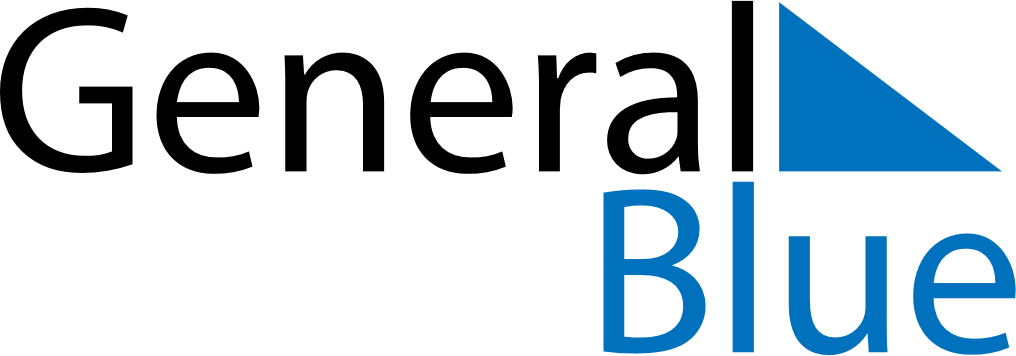 April 2008April 2008April 2008April 2008April 2008SundayMondayTuesdayWednesdayThursdayFridaySaturday123456789101112131415161718192021222324252627282930